City of MaroondahHousehold typeRingwood North's household and family structure is one of the most important demographic indicators. It reveals the area's residential role and function, era of settlement and provides key insights into the level of demand for services and facilities as most are related to age and household types.To continue building the story, Ringwood North's Household Summary should be viewed in conjunction with Households with Children, Households without Children, Household Size, Age Structure and Dwelling Type. If you're looking at this data to prepare a housing strategy, learn more here.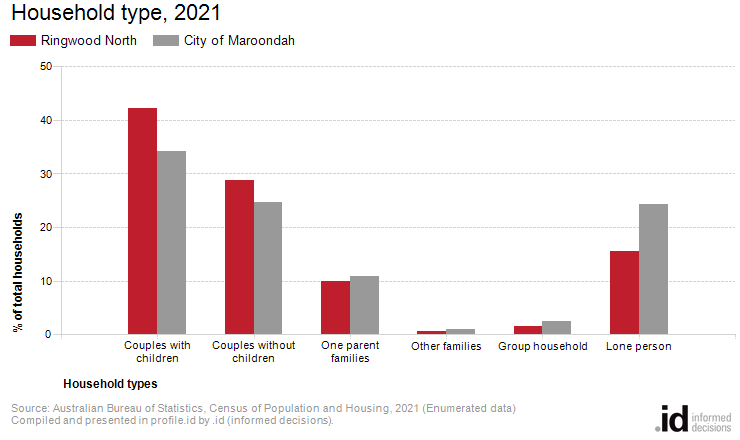 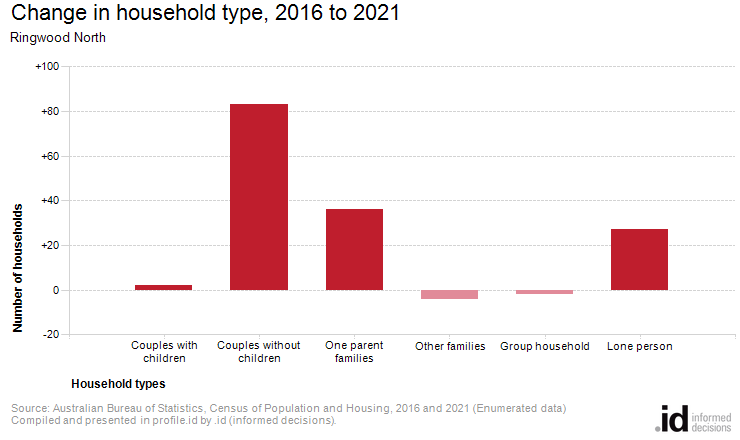 Household typeRingwood North - Total households (Enumerated)20212016ChangeHouseholds by typeNumber%City of Maroondah %Number%City of Maroondah %2016 to 2021Couples with children1,42142.234.11,41943.534.7+2Couples without children97028.824.688727.223.8+83One parent families33610.010.93009.211.0+36Other families200.60.9240.71.1-4Group household491.52.5511.62.8-2Lone person52615.624.349915.323.3+27Other not classifiable household391.22.2702.12.9-31Visitor only households90.30.5110.30.5-2Total households3,370100.0100.03,261100.0100.0+109